Městský klub mládeže AdamovDružstevní 1, Adamovwww.adamov.czmkm@adamov.cz  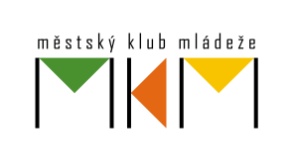 TVOŘIVÁ DÍLNAčtvrtek 7. 7. 2016Budeme vyrábět ozdobná papírová akvária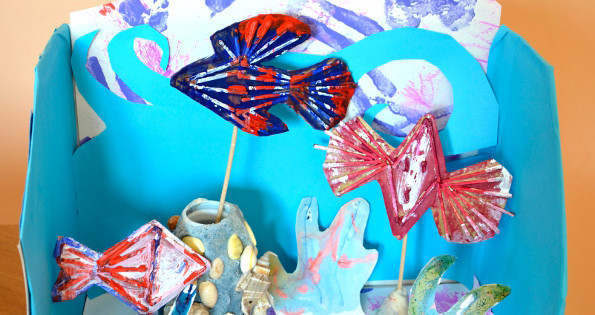 S sebou si k jejich výrobě přineste:temperové barvy, štětečky a větší papírovou krabici.Tvoříme od 14:30 hodin.